Learning Bridge    Summer Camp Themes     2021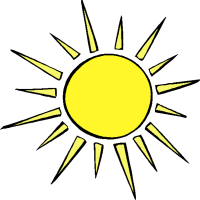 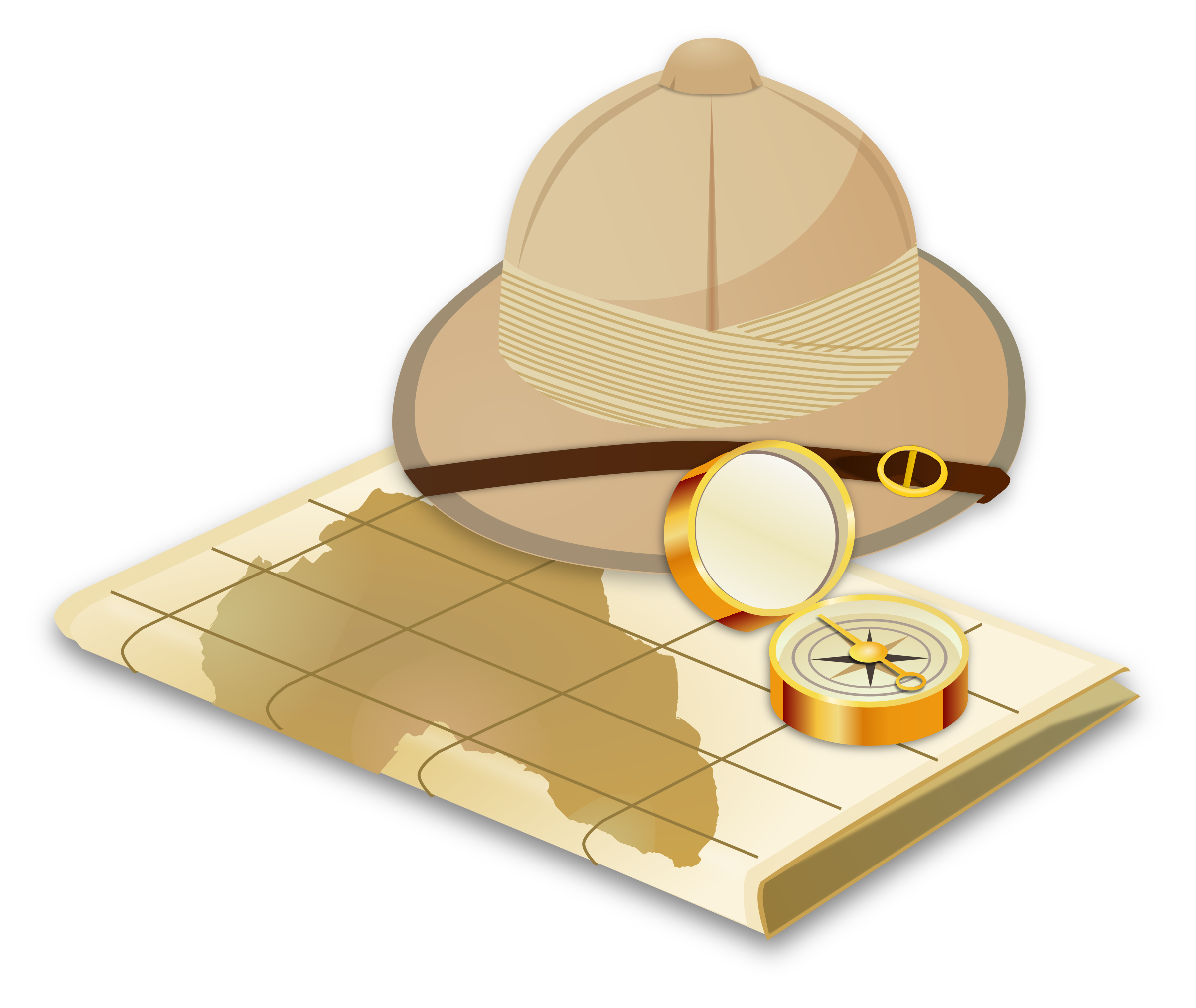 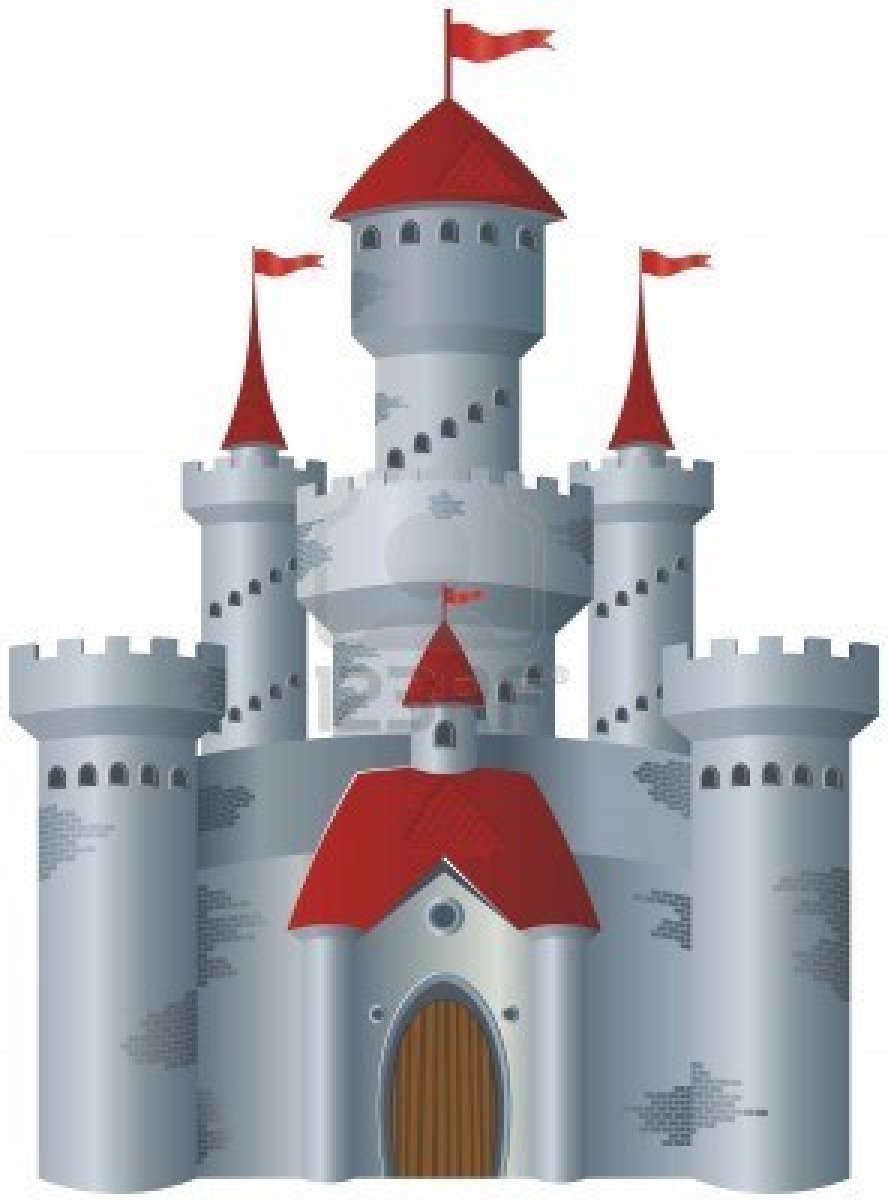 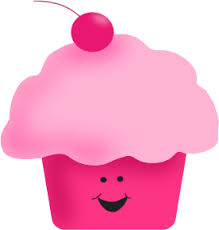 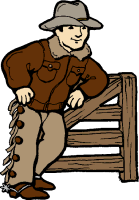 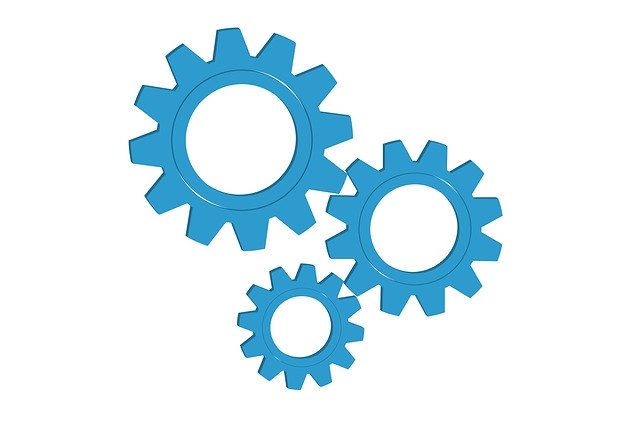 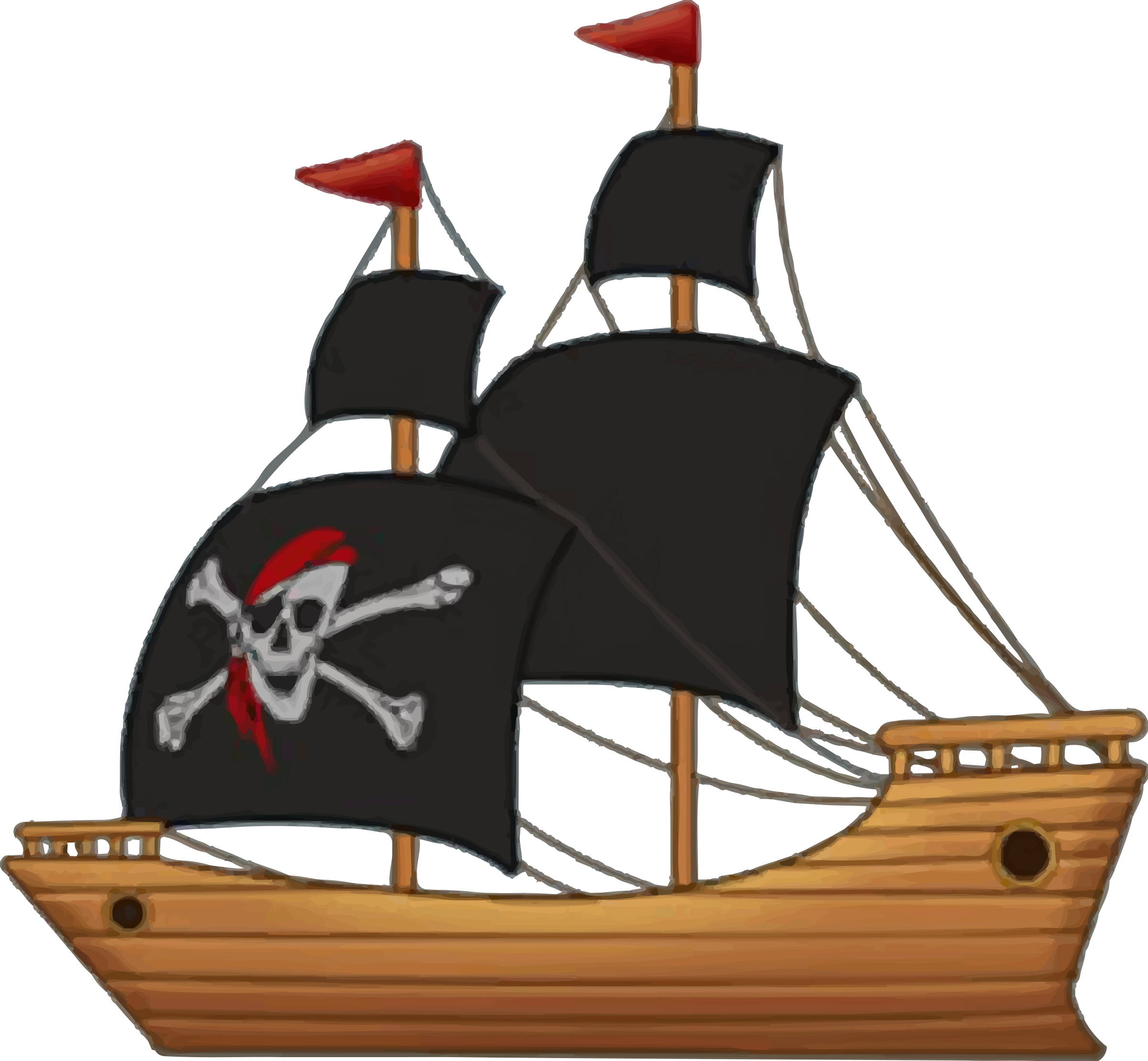 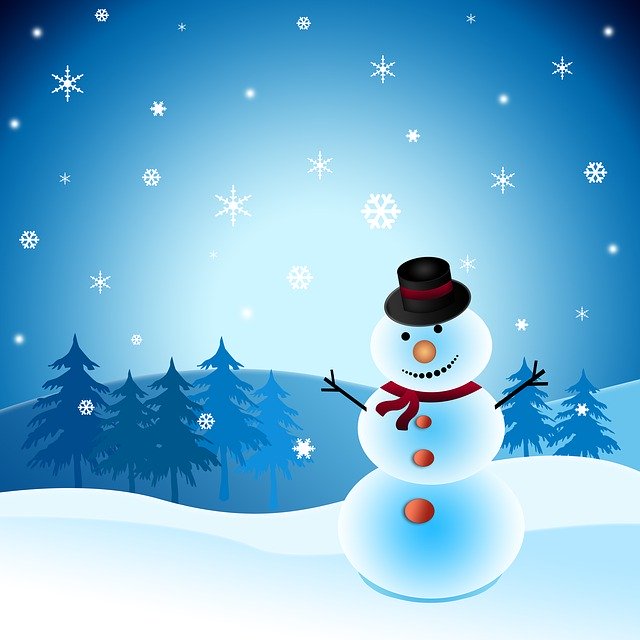 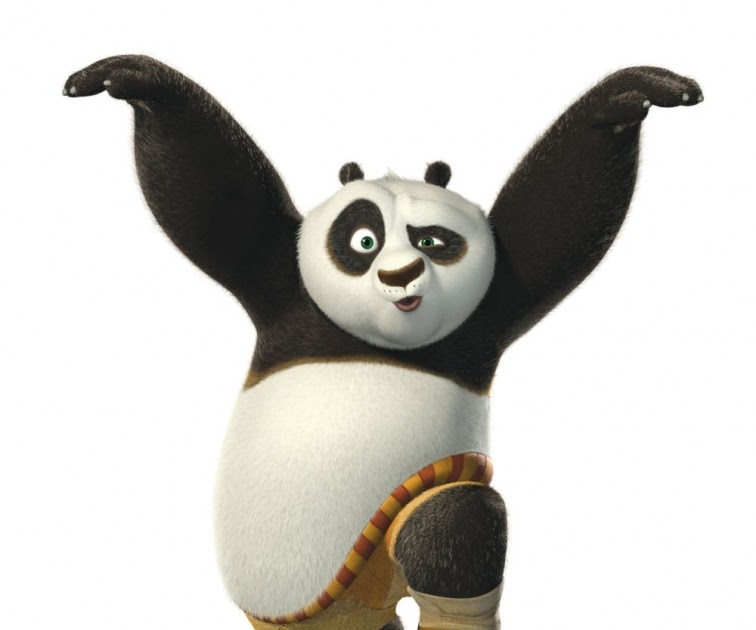 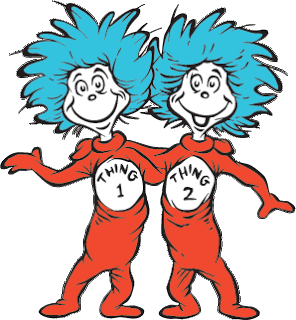 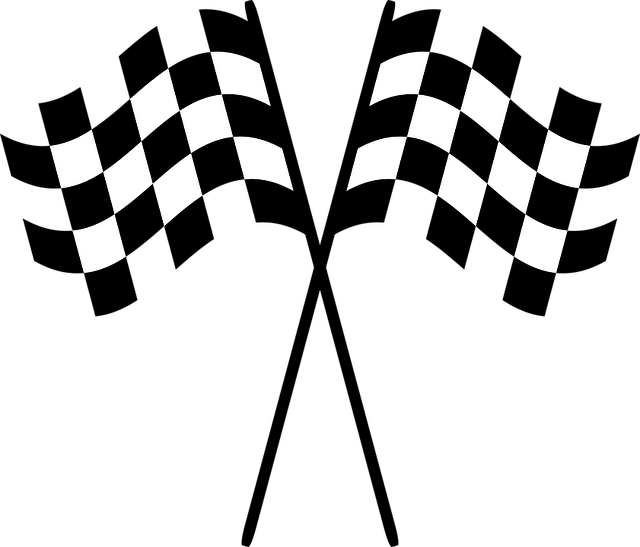 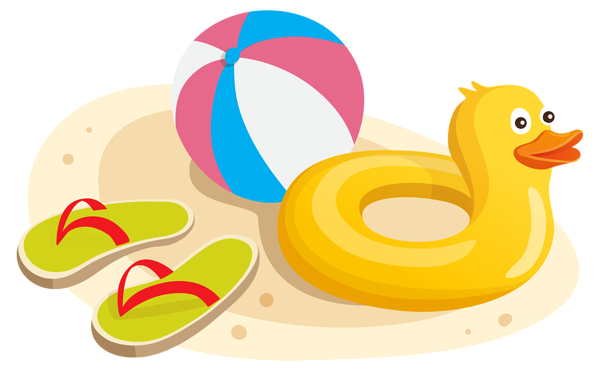 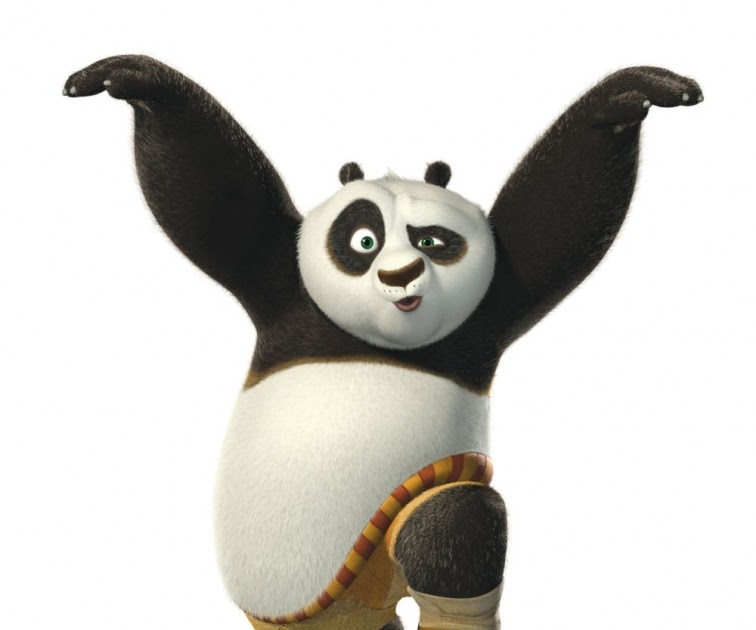 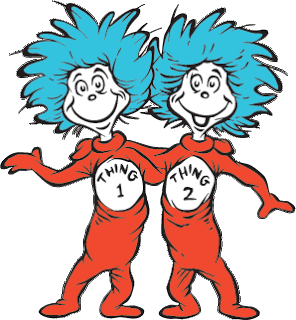 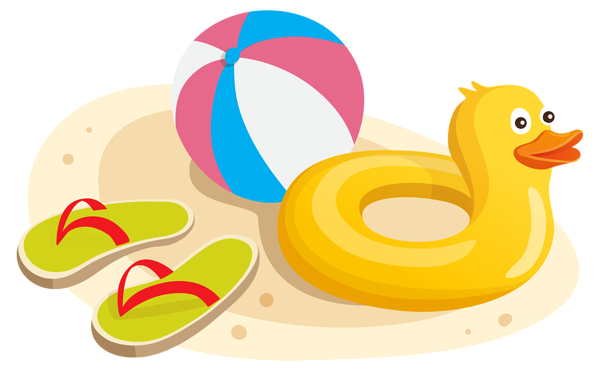 